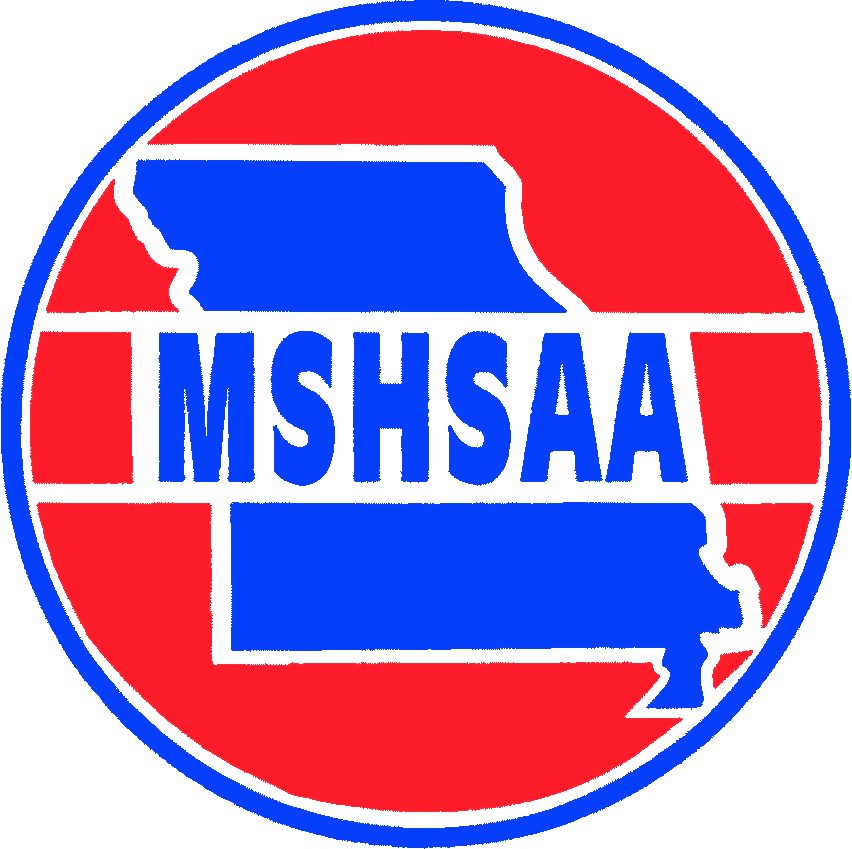 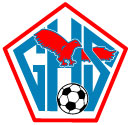 2019 Glendale Varsity RosterNo	Name				Grade		Position00	Sophie Talburt		11		K0	Taylor Thompson		09		K1	Annabel Stenger		09		F2	Hannah Rohrbaugh		09		M3	Kayla Brady			10		M4	Molly Frech			10		D5	Lauren Hamm		10		D6	Emily Edmondson		12		M7	Jenna Kirtley			10		M		8	Chloe Hamm			10		M9	Rike Sonntag 		12		F10	Bailey Heinrichs		10		D11	Halle Eise			09		D12	*Alexi Martinez		12		M 13	Issy Wead			12		M14	Macie Stephens		10		D15	Reese Hertel			09		M16	Leah McDonald		09		D18	*Emma Miller		12		F	21	Madi Marsh			11		D22	Natalie LaCroix		11		M23	Paige Margreiter		09		D24	Dani Freeman		10		D25	Parker Buzbee		10		F*	CaptainsHead Coach			Jeff RogersAssistant Coaches	Nathan Cardoza & Molly York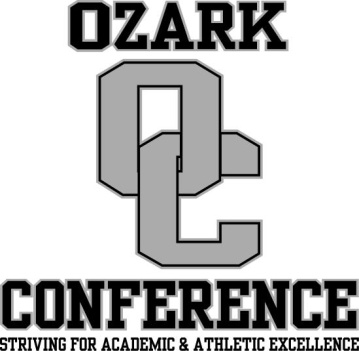 